Publicado en España el 01/03/2024 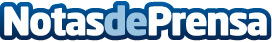 BIOMAG explica los beneficios de la magnetoterapia veterinariaEn el vasto panorama de la medicina veterinaria, la búsqueda de tratamientos efectivos y seguros es una constanteDatos de contacto:Magnetoterapia BiomagMAGNETOTERAPIA BIOMAG - Descubre los beneficios de la magnetoterapia veterinaria 912 596 108Nota de prensa publicada en: https://www.notasdeprensa.es/biomag-explica-los-beneficios-de-la_1 Categorias: Nacional Veterinaria Mascotas Servicios médicos http://www.notasdeprensa.es